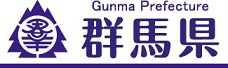 「文明先生推し活講座」を始めます１　スケジュール第１回　１０月２２日（日）　１３：１５～１５：００　　　　　　　　　常設展・企画展を見てみよう（企画展「文豪・森鷗外－その生涯、その素顔－」）第２回　１１月１２日（日）　１３：１５～１５：００　　　　　　　　「文明はなぜ１００歳まで歌を詠みつづけたのか」　講師：当館特別館長第３回　１１月２６日（日）　１３：１５～１５：００文明ゆかりの地めぐり＆文学館のお宝資料を検索！第４回　２月１８日（日）　１３：１５～１５：００　　　　　　　　　あの文学者の自筆書簡を見てみよう２　会場　　　群馬県立土屋文明記念文学館　高崎市保渡田町２０００　電話０２７－３７３－７７２１３　その他　　　県立女子大学及び高崎経済大学の学生を対象とし、その他の募集は行っていません。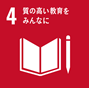 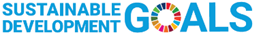 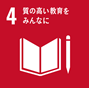 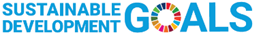 